BỘ CÔNG THƯƠNGTRƯỜNG ĐẠI HỌC CÔNG NGHIỆP THỰC PHẨM TP. HỒ CHÍ MINH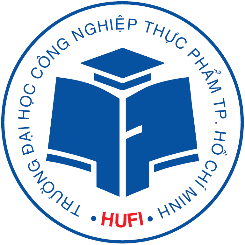 CHƯƠNG TRÌNH ĐÀO TẠONGÀNH TÀI CHÍNH - NGÂN HÀNGTP. HỒ CHÍ MINH, NĂM 2022CHƯƠNG TRÌNH ĐÀO TẠO(Ban hành theo Quyết định số:                  /QĐ-DCT  ngày      tháng     năm 2022 của Hiệu trưởng Trường Đại học Công nghiệp Thực phẩm thành phố Hồ Chí Minh)Tên chương trình đào tạo (tiếng Việt): TÀI CHÍNH - NGÂN HÀNGTên chương trình đào tạo (tiếng Anh): Finance and BankingTrình độ đào tạo: Đại học	Ngành đào tạo: Tài chính - Ngân hàng	Mã ngành đào tạo: 7340201Lĩnh vực: Kinh doanh và quản lý	Loại hình đào tạo: Chính quy; vừa làm vừa học Thông tin về kiểm định chất lượng chương trình đào tạo        Chương trình đào tạo ngành Tài chính - Ngân hàng trình độ đại học của Trường đạt chuẩn chất lượng giáo dục do Bộ trưởng Bộ Giáo dục và Đào tạo ban hành (MOET), từ năm 2021.Chương trình đào tạo này được xây dựng theo định hướng đăng ký đánh giá ngoài cấp chương trình đào tạo theo tiêu chuẩn chất lượng giáo dục AUN-QA của Mạng lưới các trường đại học Đông Nam Á (ASEAN University Network- Quality Assurance).Mục tiêu đào tạoMục tiêu tổng quát	Đào tạo cử nhân có kiến thức, kỹ năng, mức độ tự chủ và trách nhiệm để làm việc trong lĩnh vực tài chính, ngân hàng; biết vận dụng các kiến thức đã học để thực hiện các hoạt động tài chính, ngân hàng của một đơn vị nhằm đạt được chất lượng và hiệu quả cao trong điều kiện phát triển kinh tế bền vững của đất nước và hội nhập quốc tế.Mục tiêu cụ thể 	Sinh viên tốt nghiệp có kiến thức, kỹ năng, mức độ tự chủ và trách nhiệm: Kiến thức 	Kiến thức chung về chính trị pháp luật, tự nhiên - xã hội, công nghệ thông tin và ngoại ngữ; kiến thức sâu rộng, vững chắc ngành Tài chính - Ngân hàng để tạo nền tảng cho việc học tập và ứng dụng chuyên sâu trong lĩnh vực tài chính, ngân hàng.Kỹ năng 	Kỹ năng chuyên môn thành thạo về xử lý, đo lường, ghi nhận và trình bày báo cáo tài chính, ngân hàng; có kỹ năng tổ chức, phân tích, hoạch định và đưa ra giải pháp; biết ứng dụng công nghệ thông tin và sử dụng ngoại ngữ trong lĩnh vực tài chính, ngân hàng.Mức độ tự chủ và trách nhiệm 	Có đạo đức, thái độ nghề nghiệp chuyên nghiệp, khả năng làm việc nhóm, khả năng tự học và nghiên cứu để phát triển nghề nghiệp bản thân. Tự chịu trách nhiệm trong lĩnh vực tài chính, ngân hàng ở những môi trường khác nhau. Chuẩn đầu ra chương trình đào tạoSau khi hoàn thành khóa học, sinh viên có kiến thức, kỹ năng, mức độ tự chủ và trách nhiệm:Chuẩn đầu ra Bảng ma trận các học phần và chuẩn đầu raKhối lượng học tậpKhối lượng học tập trên không bao gồm Giáo dục thể chất, Giáo dục quốc phòng - an ninhThời gian đào tạoThời gian thiết kế chương trình đào tạo chính quy: 3,5 năm.Thời gian thiết kế chương trình đào tạo vừa làm vừa học: 4,5 năm.Thời gian hoàn thành chương trình đào tạo tối đa bao gồm thời gian thiết kế và thời gian được phép kéo dài quy định trong Quy chế đào tạo đại học theo hệ thống tín chỉ (Ban hành theo Quyết định số 1846/QĐ-DCT ngày 01 tháng 9 năm 2021 của Hiệu trưởng Trường Đại học Công nghiệp Thực phẩm Thành phố Hồ Chí Minh).Văn bằng tốt nghiệpCấp bằng Cử nhân khi sinh viên đáp ứng đủ các điều kiện tốt nghiệp của trường.Chuẩn đầu vàoNgười học có bằng tốt nghiệp Trung học phổ thông hoặc tương đương và đáp ứng các tiêu chuẩn xét tuyển hoặc thi tuyển đầu vào của Trường.Người học có bằng tốt nghiệp cao đẳng cùng ngành hoặc ngành gần: Xét công nhận kết quả học tập và khối lượng kiến thức, kỹ năng để miễn trừ các học phần khi học chương trình đào tạo này.Người học đang học đại học ngành khác tại Trường thỏa mãn các điều kiện trong Quy chế đào tạo đại học theo hệ thống tín chỉ của Trường: Xét công nhận các học phần đã tích luỹ trong chương trình đào tạo ngành thứ nhất để xem xét miễn học các học phần trong chương trình đào tạo của ngành này khi học ngành thứ hai theo chương trình đào tạo này.Người học có bằng tốt nghiệp đại học thứ nhất ngành khác: Xét công nhận kết quả học tập và khối lượng kiến thức, kỹ năng để miễn trừ các học phần khi học văn bằng đại học thứ hai theo chương trình đào tạo này.Phương pháp đánh giá kết quả học tậpTheo Quy chế đào tạo trình độ đại học theo hệ thống tín chỉ (Ban hành kèm theo Quyết định số 1846/QĐ-DCT ngày 01 tháng 9 năm 2021 của Hiệu trưởng trường Đại học Công nghiệp Thực phẩm Thành phố Hồ Chí Minh).Quy chế đào tạo và điều kiện tốt nghiệpQuy chế đào tạo: Theo Quy chế đào tạo trình độ đại học theo hệ thống tín chỉ (Ban hành kèm theo Quyết định số 1846/QĐ-DCT ngày 01 tháng 9 năm 2021 của Hiệu trưởng trường Đại học Công nghiệp Thực phẩm Thành phố Hồ Chí Minh).Đạt chuẩn kỹ năng về ngoại ngữ: Có năng lực ngoại ngữ bậc 3/6 Khung năng lực ngoại ngữ của Việt Nam (Ban hành kèm theo Quyết định số 2212/QĐ-DCT ngày 19/10/2021 của Hiệu trưởng Trường Đại học Công nghiệp Thực phẩm Thành phố Hồ Chí Minh về việc Quy định Chuẩn đầu ra ngoại ngữ đối với sinh viên đại học của Trường Đại học Công nghiệp Thực phẩm Thành phố Hồ Chí Minh).Đạt chuẩn kiến thức về công nghệ thông tin: Có chứng chỉ Ứng dụng công nghệ thông tin nâng cao (Ban hành kèm theo Quyết định số 1201/QĐ-DCT ngày 17/5/2022 của Hiệu trưởng Trường Đại học Công nghiệp Thực phẩm Thành phố Hồ Chí Minh về việc ban hành Quy định chuẩn kỹ năng sử dụng Công nghệ thông tin đối với sinh viên, học viên không chuyên ngành CNTT của Trường Đại học Công nghiệp Thực phẩm Thành phố Hồ Chí Minh).Vị trí làm việc sau khi tốt nghiệpCó thể đảm nhiệm vị trí nhân viên, chuyên viên tài chính – ngân hàng và có thể là trưởng phòng giao dịch, giám đốc chi nhánh hoặc giám đốc các tổ chức tín dụng, giám đốc tài chính ở các doanh nghiệp. Sinh viên tốt nghiệp chuyên ngành tài chính – ngân hàng có thể làm việc ở các tổ chức tín dụng, làm nhân viên, chuyên viên phân tích tài chính tại các ngân hàng thương mại, làm việc tại cơ quan thuế và các tổ chức tài chính tín dụng khác. Ngoài ra, sinh viên có thể làm công tác kế toán tại các doanh nghiệp.Khả năng học tập, nâng cao trình độ sau khi tốt nghiệpCó thể tiếp tục nâng cao trình độ làm cán bộ giảng dạy trong các trường đại học, cao đẳng, trung cấp về đào tạo chuyên ngành Tài chính – Ngân hàng.Nội dung chương trình đào tạoKế hoạch đào tạoKế hoạch đào tạo chính quy Kế hoạch đào tạo hệ Đại học vừa học vừa làmKiểm soát và đảm bảo chất lượng đào tạoCác đơn vị có trách nhiệm thực hiện đúng, đủ theo Kế hoạch kiểm soát và đảm bảo chất lượng đào tạo đã được phê duyệt phù hợp với Quy định về công tác giảng dạy hiện hành. Hướng dẫn thực hiện Đối với các Khoa đào tạo, Bộ mônPhải nghiên cứu chương trình đào tạo để tổ chức thực hiện đúng yêu cầu về nội dung của chương trình.Phân công giảng viên phụ trách từng học phần và cung cấp đề cương chi tiết cho giảng viên để đảm bảo ổn định kế hoạch giảng dạy.Chuẩn bị đội ngũ cố vấn học tập, yêu cầu cố vấn học tập phải hiểu cặn kẽ chương trình đào tạo theo học chế tín chỉ để hướng dẫn người học đăng ký các học phần.Chuẩn bị đầy đủ giáo trình, tài liệu giảng dạy, tài liệu tham khảo, cơ sở vật chất để đảm bảo thực hiện tốt chương trình.Cần chú ý đến tính logic của việc truyền đạt và tiếp thu các mảng kiến thức, quy định các học phần tiên quyết của các học phần bắt buộc và chuẩn bị giảng viên để đáp ứng yêu cầu giảng dạy các học phần tự chọn.Kiểm tra, giám sát công tác giảng dạy của giảng viên theo quy định về công tác giảng dạy hiện hành và đảm bảo các hoạt động đổi mới phương pháp giảng dạy và kiểm tra đánh giá.Đối với giảng viênKhi giảng viên được phân công giảng dạy cần phải nghiên cứu nội dung của đề cương chi tiết từng học phần để chuẩn bị bài giảng và các phương tiện đồ dùng dạy học phù hợp.Giảng viên phải chuẩn bị giáo trình, tài liệu học tập  và cung cấp cho người học để người học chuẩn bị trước khi lên lớp.Sử dụng đa dạng các phương pháp giảng dạy và học theo triết lý giáo dục: “Học tập chủ động, làm việc sáng tạo”, thực hiện đúng các phương pháp kiểm tra, đánh giá đã quy định trong đề cương học phần.Rút kinh nghiệm đối với hoạt động giảng dạy của bản thân và tích cực tham gia vào hoạt động đổi mới phương pháp dạy học theo quy định về công tác giảng dạy hiện hành.Đối với người họcPhải tham khảo ý kiến tư vấn của cố vấn học tập để lựa chọn học phần cho phù hợp với ngành nghề và kịp với tiến độ đào tạo.Phải nghiên cứu đề cương học phần, giáo trình và tài liệu tham khảo trước khi đến lớp để tiếp thu bài giảng được tốt nhất.Phải đảm bảo đầy đủ thời gian lên lớp để nghe hướng dẫn hoặc bài giảng của giảng viên.Phát huy tính tự chủ, tinh thần tự học, tự nghiên cứu, đồng thời tích cực tham gia học tập theo nhóm, tham dự đầy đủ các hoạt động thảo luận, seminar, thực hành.Tích cực khai thác các tài nguyên trên mạng internet và trong thư viện của nhà trường để phục vụ cho việc tự học, tự nghiên cứu và viết khóa luận tốt nghiệp.Thực hiện nghiêm túc Quy chế thi , kiểm tra, đánh giá.Tên chương trình (tiếng Việt): TÀI CHÍNH - NGÂN HÀNGTên chương trình (tiếng Anh): Finance and BankingTrình độ đào tạo: Đại họcMã ngành: 7340201Loại hình đào tạo: Chính quy; vừa làm vừa họcKhoa quản lý: Khoa Tài chính - Kế toánBỘ CÔNG THƯƠNGTRƯỜNG ĐẠI HỌC CÔNG NGHIỆP THỰC PHẨM TP. HỒ CHÍ MINH CỘNG HÒA XÃ HỘI CHỦ NGHĨA VIỆT NAM            Độc lập - Tự do - Hạnh phúcKý hiệuChủ đề chuẩn đầu raTrình độ năng lựcaKiến thứcPLO1Áp dụng kiến thức lý thuyết và thực tế vững chắc trong phạm vi của ngành tài chính, ngân hàng.3PLO1.1Áp dụng kiến thức về khoa học tự nhiên và xã hội để giải quyết các vấn đề liên quan đến lĩnh vực tài chính, ngân hàng.3PLO1.2Giải thích và vận dụng cơ sở lý thuyết về tài chính ngân hàng, các văn bản quy phạm pháp luật để cung cấp thông tin kinh tế - tài chính phù hợp với quy định của Việt Nam và thông lệ quốc tế.3PLO1.3Áp dụng kiến thức thực tiễn về tài chính, ngân hàng để cung cấp thông tin kinh tế - tài chính phù hợp với quy định của Việt Nam và thông lệ quốc tế.3PLO2Áp dụng kiến thức cơ bản về chính trị và pháp luật, khoa học xã hội liên quan đến lĩnh vực tài chính, ngân hàng.3PLO2.1Áp dụng kiến thức về giáo dục thể chất và an ninh quốc phòng để phục vụ cho chuyên ngành tài chính, ngân hàng.3PLO2.2Áp dụng kiến thức về chính trị và pháp luật để giải quyết các vấn đề liên quan đến lĩnh vực tài chính, ngân hàng.3PLO2.3Áp dụng kiến thức về khoa học xã hội để giải quyết các vấn đề liên quan đến lĩnh vực tài chính, ngân hàng.3PLO3Áp dụng kiến thức về công nghệ thông tin và ngoại ngữ đáp ứng yêu cầu công việc tài chính, ngân hàng.3PLO3.1Áp dụng hiệu quả các ứng dụng công nghệ thông tin và ngoại ngữ để thực hiện công việc tài chính, ngân hàng đáp ứng yêu cầu về hội nhập quốc tế.3PLO3.2Áp dụng thành thạo phần mềm liên quan đến tài chính, ngân hàng phổ biến để thực hiện công việc tài chính, ngân hàng. 3PLO4Phân tích, tổng hợp các kiến thức về lập kế hoạch, tổ chức và giám sát các quá trình hoạt động trong lĩnh vực tài chính, ngân hàng.4PLO4.1Áp dụng kiến thức cơ bản khối ngành kinh tế quản lý giải quyết các vấn đề kinh tế xã hội liên quan đến ngành tài chính, ngân hàng.3PLO4.2Vận dụng kiến thức cơ sở ngành tài chính, ngân hàng để tạo nền tảng cho việc học tập và nghiêu cứu chuyên sâu trong lĩnh vực TCNH.3PLO4.3Phân tích, tổng hợp và vận dụng kiến thức chuyên ngành tài chính, ngân hàng giải quyết các vấn đề trong lĩnh vực tài chính, ngân hàng.4PLO5Phân tích và đánh giá kiến thức cơ bản về phân tích dữ liệu, quản lý và điều hành công việc tài chính, ngân hàng.5PLO5.1Đánh giá và đề xuất các giải pháp khả thi cho các vấn đề trong lĩnh vực tài chính, ngân hàng dựa trên phân tích thông tin kinh tế - tài chính.5PLO5.2Phân tích dữ liệu và thiết kế hệ thống tài chính, ngân hàng dựa trên việc đánh giá các thông tin thích hợp.4bKỹ năngPLO6Phân tích các kỹ năng cần thiết để có thể giải quyết vấn đề trong lĩnh vực tài chính, ngân hàng.4PLO6.1Phân tích, tổng hợp và đánh giá các vấn đề tài chính, ngân hàng để cung cấp thông tin tài chính thích hợp, đáng tin cậy cho người sử dụng ra quyết định.4PLO6.2Phân tích, hoạch định và cung cấp thông tin quản trị cho việc ra quyết định của nhà quản lý.4PLO7Áp dụng kỹ năng dẫn dắt, khởi nghiệp, tạo việc làm cho mình và cho người khác.3PLO7.1 Quản lý và tổ chức bộ máy tài chính, ngân hàng trong đơn vị cụ thể.3PLO7.2Thực hiện cung cấp dịch vụ tài chính, ngân hàng cho doanh nghiệp.3PLO8Phân tích, đánh giá kỹ năng phản biện và sử dụng các giải pháp thay thế trong điều kiện môi trường thay đổi.5PLO8.1Phân tích, đánh giá tình hình kinh tế - tài chính và đề xuất giải pháp cho nhà quản trị ra quyết định.5PLO8.2Xử lý các tình huống tài chính, ngân hàng phát sinh trong thực tế đáp ứng được nhu cầu thay đổi của thực tiễn.3PLO9Áp dụng các kỹ năng đánh giá chất lượng công việc tài chính, ngân hàng sau khi hoàn thành và kết quả thực hiện của các thành viên trong nhóm.3PLO9.1Áp dụng được kỹ năng để đánh giá sự hài lòng, chất lượng công việc tài chính, ngân hàng sau khi hoàn thành công việc của các thành viên trong nhóm. 3PLO9.2Áp dụng được kỹ năng để đánh giá sự hiệu quả thực hiện công việc tài chính, ngân hàng của các thành viên trong nhóm.3PLO10Phân tích, đánh giá kỹ năng truyền đạt và phổ biến kiến thức tới người khác trong việc thực hiện những nhiệm vụ cụ thể liên quan đến lĩnh vực chuyên môn.5PLO10.1Phân tích và đánh giá vấn đề tài chính để tổ chức, điều hành công tác tài chính trong đơn vị cụ thể. 5PLO10.2Phân tích và đánh giá vấn đề ngân hàng để tổ chức, điều hành công tác ngân hàng trong đơn vị cụ thể.4PLO11Áp dụng năng lực ngoại ngữ bậc 3/6 khung năng lực ngoại ngữ Việt Nam.3PLO11.1Áp dụng ngoại ngữ để giao tiếp trong công việc tài chính, ngân hàng.3PLO11.2Áp dụng ngoại ngữ để đọc hiểu những vấn đề liên quan đến tài chính, ngân hàng.3cMức độ tự chủ và trách nhiệm PLO12Làm việc độc lập hoặc làm việc theo nhóm trong điều kiện làm việc thay đổi, chịu trách nhiệm cá nhân và trách nhiệm đối với nhóm.3PLO12.1Làm việc độc lập và theo nhóm một cách khoa học và có hiệu quả cao.3PLO12.2Cập nhật trình độ chuyên môn để thích nghi với môi trường công việc. 3PLO13Tuân thủ và hướng dẫn những người khác thực hiện nhiệm vụ chuyên môn.3PLO13.1Tuân thủ tốt đạo đức nghề nghiệp, các quy định, quy chế của Nhà nước và đơn vị. 3PLO13.2Hướng dẫn và phối hợp đồng nghiệp và mọi người xung quanh thực hiện nhiệm vụ chuyên môn với thái độ khoan dung, vị tha.3PLO14Tự định hướng, đưa ra kết luận chuyên môn và có thể bảo vệ được quan điểm cá nhân.3PLO14.1Tự tìm hiểu và cập nhật kiến thức chuyên ngành tài chính, ngân hàng để nâng cao năng lực chuyên môn.2PLO14.2Phân tích và đánh giá năng lực bản thân để tự định hướng nghề nghiệp để thực hiện các công việc chuyên môn trong lĩnh vực tài chính, ngân hàng.3PLO14.3Thích ứng được với những biến đổi của môi trường và xã hội, đáp ứng được sự thay đổi.3PLO15Lập kế hoạch, điều phối, quản lý các nguồn lực, đánh giá và cải thiện hiệu quả các hoạt động.5PLO15.1Lập kế hoạch, điều phối, quản lý công việc tài chính – ngân hàng một cách khoa học và có hiệu quả.5PLO15.2Phân tích cải tiến công việc tài chính – ngân hàng một cách khoa học và hiệu quả cao để thích nghi với sự thay đổi môi trường kinh tế - xã hội.4TTMã tự quảnMã học phầnTên học phầnSố TCHKHP Bắt buộcNhóm Kiến thức (*)KIẾN THỨCKIẾN THỨCKIẾN THỨCKIẾN THỨCKIẾN THỨCKỸ NĂNGKỸ NĂNGKỸ NĂNGKỸ NĂNGKỸ NĂNGKỸ NĂNGNĂNG LỰC TỰ CHỦ- TRÁCH NHIỆMNĂNG LỰC TỰ CHỦ- TRÁCH NHIỆMNĂNG LỰC TỰ CHỦ- TRÁCH NHIỆMNĂNG LỰC TỰ CHỦ- TRÁCH NHIỆMTTMã tự quảnMã học phầnTên học phầnSố TCHKHP Bắt buộcNhóm Kiến thức (*)PLO 1PLO 2PLO 3PLO 4PLO 5PLO 6PLO 7PLO 8PLO 9PLO 10PLO 11PLO 12PLO 13PLO 14PLO 151112000010101000651Triết học Mác - Lênin31xĐại cương3300030000030002112000020101002298Kinh tế chính trị Mác - Lênin22xĐại cương3300030000030003112000030101000476Chủ nghĩa xã hội khoa học23xĐại cương3300030000030004112000040101001625Lịch sử Đảng Cộng sản Việt Nam25xĐại cương3300030000030005112000050101006322Tư tưởng Hồ Chí Minh24xĐại cương3300030000030006162000040101001657Giáo dục quốc phòng - an ninh 132xĐại cương3300030000030007162000050101001662Giáo dục quốc phòng - an ninh 222xĐại cương3300030000030008162000060101001669Giáo dục quốc phòng - an ninh 313xĐại cương3300030000030009162000070101001677Giáo dục quốc phòng - an ninh 424xĐại cương33000300000300010162000010101001706Giáo dục thể chất 121xĐại cương33000300000300011162000020101001693Giáo dục thể chất 222xĐại cương33000300000300012162000030101001718Giáo dục thể chất 313xĐại cương33000300000300013012010100101101922Kỹ năng sử dụng công nghệ thông tin22xCSN00300000003300014112000060101003671Pháp luật đại cương21xĐại cương33000300000300015142001010101100822Anh văn 131xĐại cương00300000003300016142001020101000102Anh văn 233xĐại cương00300000003300017142001030101100824Anh văn 334xĐại cương00300000003300018152000030101006162Toán cao cấp C132TCtoán33000300000300019122000860101101079Phương pháp NCKH trong TCKT23TCCSN30330300000330020132000230101003931Quản trị học 22TCCSN30030300000330021132000250101002341Kinh tế vi mô31xCSN30030300000330022132000260101002349Kinh tế vĩ mô32xCSN30030300000330023122000050101003428Nguyên lý kế toán31xCSN30030300000330024122000590101003452Nguyên lý thống kê33xCSN30030300000330025122000520101003104Lý thuyết tài chính tiền tệ32xCSN30030300000330026122000710101004550Thị trường tài chính33xCSN30030300000330027122000640101004175Tài chính doanh nghiệp 134xCSN30030300000330028122020140101002065Kế toán tài chính 133xCSN30030300000330029122020550101003356Ngân hàng thương mại 134xCSN30030300000330030122000670101101097Tài chính quốc tế 124xCSN30030300003330031122020810101005955Thuế 34xCSN30030330000330032122020700101004347Thanh toán quốc tế25xCSN30030300000330033112000090101003036Luật kinh tế23TCCSN03030300000330034122020730101007962Thực hành Tài chính – Ngân hàng36xCSN30040003000330435122020800101101017Thực hành đầu tư chứng khoán25xCSN3004000300033300036122020170101002036Kế toán ngân hàng 25xCSN30040003000333037122020720101007958Thiết lập và thẩm định dự án đầu tư25xCSN30040003000330438122000660101004180Tài chính hành vi25xCSN30040003000333039122000620101004154Tài chính công 24xCSN30040003000333040122020510101007959Hệ thống thông tin TCNH36TCCSN300400030003304Chuyên ngành Tài chính doanh nghiệpChuyên ngành Tài chính doanh nghiệpChuyên ngành Tài chính doanh nghiệp41122000650101004178Tài chính doanh nghiệp 235xCN30004030050030442122020560101003358Ngân hàng thương mại 235xCN30004030050030443122020580101007960Phân tích tài chính doanh nghiệp36xCN30004030050030444122020500101006832Đầu tư tài chính36xCN30004000300033045122000610101007961Sản phẩm phái sinh và quản trị rủi ro36xCN30004000300033046122020150101002069Kế toán tài chính 236xCN30004000300033047122020790101101018Nguyên lý và thực hành bảo hiểm26xCN30004000300033048122020280101101019Phân tích dữ liệu cho tài chính và kế toán36TCCN300040000500304Chuyên ngành Ngân hàngChuyên ngành Ngân hàngChuyên ngành Ngân hàng49122020560101003358Ngân hàng thương mại 235xCN30004030050030450122000650101004178Tài chính doanh nghiệp 235xCN30004030050030451122020580101007960Phân tích tài chính doanh nghiệp36xCN30004030050030452122020600101003958Quản trị ngân hàng36xCN30004000300033053122000570101007964Ngân hàng Trung ương26xCN30004000300033054122020690101004331Thẩm định tín dụng26xCN30004000300033055122020790101101018Nguyên lý và thực hành bảo hiểm26xCN30004000300033056132000020101003326Nghiên cứu Marketing 26xCN30004000300033057122020280101101019Phân tích dữ liệu cho tài chính và kế toán 23tcCN300040000500304Chuyên ngành Tài chính – Ngân hàng chuẩn quốc tếChuyên ngành Tài chính – Ngân hàng chuẩn quốc tếChuyên ngành Tài chính – Ngân hàng chuẩn quốc tế58122020680101101099International finance 226xCN30004000303033059122020560101003358Ngân hàng thương mại 2 35xCN30004030050030460122000650101004178Tài chính doanh nghiệp 2 35xCN30004030050030461122000570101007964Ngân hàng Trung ương26xCN30004000300033062122020580101007960Phân tích tài chính doanh nghiệp36xCN30004030050030463122020600101003958Quản trị ngân hàng36xCN30004030050030464122020790101101018Nguyên lý và thực hành bảo hiểm26xCN30004000300033065122020690101004331Thẩm định tín dụng26xCN30004030050030466122020280101101019Phân tích dữ liệu cho tài chính và kế toán 23TCCN30004000050030467122040820101005889Thực tập tốt nghiệp77xCN00045035450003568122060830101002175Khóa luận tốt nghiệp ngành TCNH87xCN000450354500035Tổng số học phần đáp ứng chuẩn đầu raTổng số học phần đáp ứng chuẩn đầu raTổng số học phần đáp ứng chuẩn đầu raTổng số học phần đáp ứng chuẩn đầu ra62177242718149141589341818TTKiến thứcKhối lượng kiến thức Tỷ lệ %1Giáo dục đại cương32  tín chỉ 26,4%2Cơ sở ngành36  tín chỉ29,8%3Ngành 53  tín chỉ43,8%Tổng Tổng 121 tín chỉ 100%
TTMã học phầnMã tự quảnTên học phầnSố tín chỉĐiều kiện (học trước (a); tiên quyết (b); song hành (c))I. Kiến thức giáo dục đại cương, khoa học cơ bảnI. Kiến thức giáo dục đại cương, khoa học cơ bảnI. Kiến thức giáo dục đại cương, khoa học cơ bảnI. Kiến thức giáo dục đại cương, khoa học cơ bản32 (31,1)Kiến thức giáo dục đại cương, khoa học cơ bản bắt buộcKiến thức giáo dục đại cương, khoa học cơ bản bắt buộcKiến thức giáo dục đại cương, khoa học cơ bản bắt buộcKiến thức giáo dục đại cương, khoa học cơ bản bắt buộc25 (25,0)1.010100065111200001Triết học Mác - Lênin3 (3,0)2.010100229811200002Kinh tế chính trị Mác - Lênin2 (2,0)(a) 01010034913.010100047611200003Chủ nghĩa xã hội khoa học2 (2,0)(a) 0101000651 4.010100162511200004Lịch sử Đảng Cộng sản Việt Nam2 (2,0)5.010100632211200005Tư tưởng Hồ Chí Minh2 (2,0)6.010100165716200004Giáo dục quốc phòng - an ninh 13 (3,0)Không tính tín chỉ tích lũy(c) 0101001662(c) 0101001669(c) 01010016777.010100166216200005Giáo dục quốc phòng - an ninh 22 (2,0)Không tính tín chỉ tích lũy (a)0101001657(c) 0101001657(c) 0101001669(c) 01010016778.010100166916200006Giáo dục quốc phòng - an ninh 31 (0,1)Không tính tín chỉ tích lũy(a) 0101001657(a) 0101001662(c) 0101001657(c) 0101001662(c) 01010016779.010100167716200007Giáo dục quốc phòng - an ninh 42 (0,2)Không tính tín chỉ tích lũy(a) 0101001657(a) 0101001662(a) 0101001669(c) 0101001657(c) 0101001662(c) 010100166910.010100170616200001Giáo dục thể chất 12 (0,2)Không tính tín chỉ tích lũy11.010100169316200002Giáo dục thể chất 22 (0,2)Không tính tín chỉ tích lũy(a) 010100170612.010100171816200003Giáo dục thể chất 31 (0,1)Không tính tín chỉ tích lũy(a) 0101001706(a) 010100169313.010110192201201010Kỹ năng sử dụng công nghệ thông tin3 (0,3)14.010100367111200006Pháp luật đại cương2 (2,0)15.010110082214200101Anh văn 13 (3,0)(c)0101000102 16.010100010214200102Anh văn 23 (3,0)(a) 0101100822 (c)0101100822 (c)0101100824 17.010110082414200003Anh văn 33 (3,0)(a)0101100822 (a)0101000102 (c)0101000102 Kiến thức giáo dục đại cương tự chọn (Chọn tối thiểu 3 học phần)Kiến thức giáo dục đại cương tự chọn (Chọn tối thiểu 3 học phần)Kiến thức giáo dục đại cương tự chọn (Chọn tối thiểu 3 học phần)Kiến thức giáo dục đại cương tự chọn (Chọn tối thiểu 3 học phần)7 1.010100616215200003Toán cao cấp C13 (3,0)2.010110107912200086Phương pháp nghiên cứu khoa học trong TC-KT2 (1,1)(a)0101003452 (c)0101003452 3.010100393113200023Quản trị học2 (2,0)4.010100662215200005Xác suất thống kê trong kinh tế, dịch vụ2 (2,0)(a)0101006162 5.010100618715200004Toán kinh tế2 (2,0)(a)0101006162 6.010100403515200007Quy hoạch tuyến tính2 (2,0)7.010110093611200008Đổi mới sáng tạo và khởi nghiệp2 (2,0)8.0101003909  13200008Quản trị doanh nghiệp2 (2,0)10.010100391413200007Quản trị dự án2 (2,0)11.010110041731200018Tâm lý học kinh doanh2 (2,0)12.010100240007200444Kỹ năng giao tiếp2 (2,0)II. Kiến thức cơ sở ngànhII. Kiến thức cơ sở ngànhII. Kiến thức cơ sở ngànhII. Kiến thức cơ sở ngành36 Kiến thức cơ sở ngành bắt buộcKiến thức cơ sở ngành bắt buộcKiến thức cơ sở ngành bắt buộcKiến thức cơ sở ngành bắt buộc32 1.010100234113200025Kinh tế vi mô3 (3,0)2.010100234913200026Kinh tế vĩ mô3 (3,0)(a)0101002341 3.010100342812200005Nguyên lý kế toán3 (3,0)4.0101003452 12200059Nguyên lý thống kê3 (3,0)(c)0101101019 5.010100310412200052Lý thuyết tài chính tiền tệ3 (3,0)6.010100455012200071Thị trường tài chính3 (3,0)(c)0101002341 (c)0101002349 (c)0101003104 (c)0101003428 (c)0101003452 7.010100417512200064Tài chính doanh nghiệp 13 (3,0)(c)0101003104 8.010100206512202014Kế toán tài chính 13 (2,1)(a)0101003428 9.010100335612202055Ngân hàng thương mại 13 (3,0)(b)0101003104 10. 010110109712200067Tài chính quốc tế 12 (2,0)(a)0101003104 11.010100595512202081Thuế 3 (2,1)(a)0101003104 Kiến thức cơ sở ngành tự chọn (Chọn tối thiểu 2 học phần)Kiến thức cơ sở ngành tự chọn (Chọn tối thiểu 2 học phần)Kiến thức cơ sở ngành tự chọn (Chọn tối thiểu 2 học phần)Kiến thức cơ sở ngành tự chọn (Chọn tối thiểu 2 học phần)4 1.010100303611200009Luật kinh tế2 (2,0)(b)0101003671 (b)0101000651 (a)0101003671 2.010100434712202070Thanh toán quốc tế2 (1,1)3.010100795612200087Đạo đức nghề nghiệp2 (2,0)(a)0101003428 4.010100318513200024Marketing căn bản2 (2,0)5.010110053813200012Đạo đức kinh doanh và văn hóa doanh nghiệp2 (2,0)6.010100298611200011Lịch sử các học thuyết kinh tế2 (2,0)(a)0101000651 III. Kiến thức ngànhIII. Kiến thức ngànhIII. Kiến thức ngànhIII. Kiến thức ngành53III.1. Kiến thức chuyên ngành Tài chính doanh nghiệpIII.1. Kiến thức chuyên ngành Tài chính doanh nghiệpIII.1. Kiến thức chuyên ngành Tài chính doanh nghiệpIII.1. Kiến thức chuyên ngành Tài chính doanh nghiệp53 Học phần bắt buộcHọc phần bắt buộcHọc phần bắt buộcHọc phần bắt buộc48 1.010100796212202073Thực hành Tài chính - ngân hàng3 (2,1)(a)0101004175 (a)0101007960 2.010110101712202080Thực hành đầu tư chứng khoán2 (0,2)(a)0101004550 3.010100203612202017Kế toán ngân hàng 2 (1,1)(b)0101003428 (b)0101003104 4.010100795812202072Thiết lập và thẩm định dự án đầu tư2 (1,1)(a)0101004175 5.010100418012200066Tài chính hành vi2 (2,0)(a)0101003104 (a)0101004175 (a)0101004550 6.010100415412200062Tài chính công 2 (2,0)(a)0101003104 7.010100417812200065Tài chính doanh nghiệp 23 (2,1)(a)0101004175 8.010100335812202056Ngân hàng thương mại 23 (2,1)(a)0101003356 (b)0101003104 9.010100796012202058Phân tích tài chính doanh nghiệp3 (2,1)10.010100683212202050Đầu tư tài chính3 (2,1)(a)0101004550 11.010100796112200061Sản phẩm phái sinh và quản trị rủi ro3 (3,0)12.010100206912202015Kế toán tài chính 23 (2,1)(a)0101002065 13.010110101812202079Nguyên lý và thực hành bảo hiểm2 (1,1)(a)0101003104 14.010100588912204082Thực tập tốt nghiệp7 (0,7)15.010100217512206083Khóa luận tốt nghiệp ngành Tài chính – Ngân hàng8 (0,8)(a)0101005889 Học phần tự chọn (Chọn tối thiểu 2 học phần)Học phần tự chọn (Chọn tối thiểu 2 học phần)Học phần tự chọn (Chọn tối thiểu 2 học phần)Học phần tự chọn (Chọn tối thiểu 2 học phần)5 1.010100795912202051Hệ thống thông tin TCNH3 (1,2)(a)0101003356 (a)0101007960 2.010300329012202054Mô hình tài chính3 (2,1)(b)0101004035 (a)0101003104 (a)0101004175 (a)0101004550 3.010100205012202016Kế toán quản trị3 (2,1)(a)0101003428 4.010110101912201028Phân tích dữ liệu cho tài chính và kế toán2 (1,1)5.010110102012201030Kế toán mô phỏng 12 (0,2)(a)0101003428 (a)0101002065 (a)0101002069 6.010100332613200002Nghiên cứu marketing 2 (2,0)III.2. Kiến thức chuyên ngành Ngân hàngIII.2. Kiến thức chuyên ngành Ngân hàngIII.2. Kiến thức chuyên ngành Ngân hàngIII.2. Kiến thức chuyên ngành Ngân hàng53 Học phần bắt buộcHọc phần bắt buộcHọc phần bắt buộcHọc phần bắt buộc48 1.010100796212202073Thực hành Tài chính - ngân hàng3 (2,1)(a)0101004175 (a)0101007960 2.010110101712202080Thực hành đầu tư chứng khoán2 (0,2)(a)0101004550 3.010100203612202017Kế toán ngân hàng 2 (1,1)(b)0101003428 (b)0101003104 4.010100795812202072Thiết lập và thẩm định dự án đầu tư2 (1,1)(a)0101004175 5.010100418012200066Tài chính hành vi2 (2,0)(a)0101003104 (a)0101004175 (a)0101004550 6.010100415412200062Tài chính công 2 (2,0)(a)0101003104 7.010100335812202056Ngân hàng thương mại 23 (2,1)(a)0101003356 8.010100417812200065Tài chính doanh nghiệp 23 (2,1)(a)0101004175 9.010100796012202058Phân tích tài chính doanh nghiệp3 (2,1)(a)0101004175 (a)0101002065 (c)0101007962 10.010100395812202060Quản trị ngân hàng3 (2,1)(a)0101003356 11.010100796412200057Ngân hàng Trung ương2 (2,0)(b)0101002349 (b)0101003104 12.010100433112202069Thẩm định tín dụng2 (1,1)(a)0101003356 13.010110101812202079Nguyên lý và thực hành bảo hiểm2 (1,1)14.010100332613200002Nghiên cứu marketing 2 (2,0)15.010100588912204082Thực tập tốt nghiệp7 (0,7)16.010100217512206083Khóa luận tốt nghiệp ngành Tài chính – Ngân hàng8 (0,8)(a)0101005889 Học phần tự chọn (Chọn tối thiểu 2 học phần)Học phần tự chọn (Chọn tối thiểu 2 học phần)Học phần tự chọn (Chọn tối thiểu 2 học phần)Học phần tự chọn (Chọn tối thiểu 2 học phần)5 1.010100795912202051Hệ thống thông tin TCNH3 (1,2)(a)0101003356 (a)0101007960 2.010300329012202054Mô hình tài chính3 (2,1)(b)0101004035 (a)0101003104 (a)0101004175 (a)0101004550 3.010100205012202016Kế toán quản trị3 (2,1)(a)0101003428 4.010110101912201028Phân tích dữ liệu cho tài chính và kế toán 2 (1,1)(a)0101002065 (a)0101004175 5.010110102012201030Kế toán mô phỏng 12 (0,2)6.010100620812200074Tài chính thương mại quốc tế2 (2,0)III.3. Kiến thức chuyên ngành Tài chính ngân hàng chuẩn quốc tếIII.3. Kiến thức chuyên ngành Tài chính ngân hàng chuẩn quốc tếIII.3. Kiến thức chuyên ngành Tài chính ngân hàng chuẩn quốc tếIII.3. Kiến thức chuyên ngành Tài chính ngân hàng chuẩn quốc tế53 Học phần bắt buộcHọc phần bắt buộcHọc phần bắt buộcHọc phần bắt buộc48 1.010100796212202073Thực hành Tài chính - ngân hàng3 (2,1)(a)0101004175 (a)0101007960 2.010110101712202080Thực hành đầu tư chứng khoán2 (0,2)(a)0101004550 3.010100203612202017Kế toán ngân hàng 2 (1,1)(b)0101003428 (b)0101003104 4.010100795812202072Thiết lập và thẩm định dự án đầu tư2 (1,1)(a)0101004175 5.010100418012200066Tài chính hành vi2 (2,0)(a)0101003104 (a)0101004175 (a)0101004550 6.010100415412200062Tài chính công 2 (2,0)(a)0101003104 7.010110109912202068International finance 22 (2,0)(a)0101101097 8.010100335812202056Ngân hàng thương mại 2 3 (2,1)(a)0101003356 9.010100417812200065Tài chính doanh nghiệp 2 3 (2,1)(a)0101004175 10.010100796412200057Ngân hàng Trung ương2 (2,0)11.010100796012202058Phân tích tài chính doanh nghiệp3 (2,1)12.010100395812202060Quản trị ngân hàng3 (2,1)13.010110101812202079Nguyên lý và thực hành bảo hiểm2 (1,1)14.010100433112202069Thẩm định tín dụng2 (1,1)15.010100588912204082Thực tập tốt nghiệp7 (0,7)16.010100217512206083Khóa luận tốt nghiệp ngành Tài chính – Ngân hàng8 (0,8)(a)0101005889 Học phần tự chọn (Chọn tối thiểu 2 học phần)Học phần tự chọn (Chọn tối thiểu 2 học phần)Học phần tự chọn (Chọn tối thiểu 2 học phần)Học phần tự chọn (Chọn tối thiểu 2 học phần)5 1.010100795912202051Hệ thống thông tin TCNH3 (1,2)(a)0101003356 (a)0101007960 2.010300329012202054Mô hình tài chính3 (2,1)(b)0101004035 (a)0101003104 (a)0101004175 (a)0101004550 3.010100205012202016Kế toán quản trị3 (2,1)(a)0101003428 4.010110101912201028Phân tích dữ liệu cho tài chính và kế toán2 (1,1)5.010110102012201030Kế toán mô phỏng 12 (0,2)6.010100620812200074Tài chính thương mại quốc tế2 (2,0)(a)0101004175 Tổng số tín chỉ lý thuyết (Không tính các học phần GDTC, GDQP-AN)Tổng số tín chỉ lý thuyết (Không tính các học phần GDTC, GDQP-AN)Tổng số tín chỉ lý thuyết (Không tính các học phần GDTC, GDQP-AN)Tổng số tín chỉ lý thuyết (Không tính các học phần GDTC, GDQP-AN)89Tổng số tín chỉ thực hành, thực tập (Không tính các học phần GDTC, GDQP-AN)Tổng số tín chỉ thực hành, thực tập (Không tính các học phần GDTC, GDQP-AN)Tổng số tín chỉ thực hành, thực tập (Không tính các học phần GDTC, GDQP-AN)Tổng số tín chỉ thực hành, thực tập (Không tính các học phần GDTC, GDQP-AN)33Tổng số tín chỉ toàn khóa (Không tính các học phần GDTC, GDQP-AN)Tổng số tín chỉ toàn khóa (Không tính các học phần GDTC, GDQP-AN)Tổng số tín chỉ toàn khóa (Không tính các học phần GDTC, GDQP-AN)Tổng số tín chỉ toàn khóa (Không tính các học phần GDTC, GDQP-AN)121TTMã 
học phầnMã 
tự quảnTên học phầnSố tín chỉSố tín chỉGhi chúHọc kỳ 1: 16 tín chỉ tích lũy + 3 tín chỉ không tích lũyHọc kỳ 1: 16 tín chỉ tích lũy + 3 tín chỉ không tích lũyHọc kỳ 1: 16 tín chỉ tích lũy + 3 tín chỉ không tích lũyHọc kỳ 1: 16 tín chỉ tích lũy + 3 tín chỉ không tích lũyHọc kỳ 1: 16 tín chỉ tích lũy + 3 tín chỉ không tích lũyHọc kỳ 1: 16 tín chỉ tích lũy + 3 tín chỉ không tích lũyHọc kỳ 1: 16 tín chỉ tích lũy + 3 tín chỉ không tích lũyHọc phần bắt buộcHọc phần bắt buộcHọc phần bắt buộcHọc phần bắt buộcHọc phần bắt buộc19 1.010110065111200001Triết học Mác - Lênin3 (3,0)3 (3,0)2.010100342812200005Nguyên lý kế toán3 (3,0)3 (3,0)3.010100367111200006Pháp luật đại cương2 (2,0)2 (2,0)4.010110192201201010Kỹ năng sử dụng công nghệ thông tin3 (0,3)3 (0,3)5.010100229811200002Kinh tế chính trị Mác - Lênin2 (2,0)2 (2,0)6.010100234113200025Kinh tế vi mô3 (3,0)3 (3,0)7.010100165716200004Giáo dục quốc phòng - an ninh 13 (3,0)3 (3,0)Không tích lũyHọc kỳ 2: 14 tín chỉ tích lũy + 6 tín chỉ không tích lũyHọc kỳ 2: 14 tín chỉ tích lũy + 6 tín chỉ không tích lũyHọc kỳ 2: 14 tín chỉ tích lũy + 6 tín chỉ không tích lũyHọc kỳ 2: 14 tín chỉ tích lũy + 6 tín chỉ không tích lũyHọc kỳ 2: 14 tín chỉ tích lũy + 6 tín chỉ không tích lũyHọc kỳ 2: 14 tín chỉ tích lũy + 6 tín chỉ không tích lũyHọc kỳ 2: 14 tín chỉ tích lũy + 6 tín chỉ không tích lũyHọc phần bắt buộcHọc phần bắt buộcHọc phần bắt buộcHọc phần bắt buộcHọc phần bắt buộc15 1.010100170616200001Giáo dục thể chất 12 (0,2)2 (0,2)Không tích lũy2.010100166216200005Giáo dục quốc phòng - an ninh 22 (2,0)2 (2,0)Không tích lũy3.010100169316200002Giáo dục thể chất 22 (0,2)2 (0,2)Không tích lũy4.010100234913200026Kinh tế vĩ mô3 (3,0)3 (3,0)5.010100310412200052Lý thuyết tài chính tiền tệ3 (3,0)3 (3,0)6.010110082214200101Anh văn 13 (3,0)3 (3,0)Học phần tự chọn (Chọn tối thiểu 2 học phần)Học phần tự chọn (Chọn tối thiểu 2 học phần)Học phần tự chọn (Chọn tối thiểu 2 học phần)Học phần tự chọn (Chọn tối thiểu 2 học phần)Học phần tự chọn (Chọn tối thiểu 2 học phần)5 7.010100616215200003Toán cao cấp C13 (3,0)3 (3,0)8.010100393113200023Quản trị học 2 (2,0)2 (2,0)9.010100662215200005Xác suất thống kê trong kinh tế, dịch vụ2 (2,0)2 (2,0)10.010100618715200004Toán kinh tế2 (2,0)2 (2,0)11.010100403515200007Quy hoạch tuyến tính2 (2,0)2 (2,0)12.010110093611200008Đổi mới sáng tạo và khởi nghiệp2 (2,0)2 (2,0)Học kỳ 3: 18 tín chỉ tích lũy + 2 tín chỉ không tích lũyHọc kỳ 3: 18 tín chỉ tích lũy + 2 tín chỉ không tích lũyHọc kỳ 3: 18 tín chỉ tích lũy + 2 tín chỉ không tích lũyHọc kỳ 3: 18 tín chỉ tích lũy + 2 tín chỉ không tích lũyHọc kỳ 3: 18 tín chỉ tích lũy + 2 tín chỉ không tích lũyHọc kỳ 3: 18 tín chỉ tích lũy + 2 tín chỉ không tích lũyHọc kỳ 3: 18 tín chỉ tích lũy + 2 tín chỉ không tích lũyHọc phần bắt buộcHọc phần bắt buộcHọc phần bắt buộcHọc phần bắt buộcHọc phần bắt buộc16 1.010100047611200003Chủ nghĩa xã hội khoa học2 (2,0)2 (2,0)2.010100166916200006Giáo dục quốc phòng - an ninh 31 (0,1)1 (0,1)Không tích lũy3.010100171816200003Giáo dục thể chất 31 (0,1)1 (0,1)Không tích lũy4.010100010214200102Anh văn 23 (3,0)3 (3,0)5.010100345212200059Nguyên lý thống kê3 (3,0)3 (3,0)6.010100455012200071Thị trường tài chính3 (3,0)3 (3,0)7.010100206512202014Kế toán tài chính 13 (2,1)3 (2,1)Học phần tự chọn (Chọn tối thiểu 2 học phần)Học phần tự chọn (Chọn tối thiểu 2 học phần)Học phần tự chọn (Chọn tối thiểu 2 học phần)Học phần tự chọn (Chọn tối thiểu 2 học phần)Học phần tự chọn (Chọn tối thiểu 2 học phần)4 8.010100303611200009Luật kinh tế2 (2,0)2 (2,0)9.010110107912202028Phương pháp nghiên cứu khoa học trong Tài chính – Kế toán2 (1,1)2 (1,1)10.010100795612200087Đạo đức nghề nghiệp2 (2,0)2 (2,0)11.010100318513200024Marketing căn bản2 (2,0)2 (2,0)12.010110053813200012Đạo đức kinh doanh và văn hóa doanh nghiệp2 (2,0)2 (2,0)13.010100298611200011Lịch sử các học thuyết kinh tế2 (2,0)2 (2,0)Học kỳ 4: 18 tín chỉ tích lũy + 2 tín chỉ không tích lũyHọc kỳ 4: 18 tín chỉ tích lũy + 2 tín chỉ không tích lũyHọc kỳ 4: 18 tín chỉ tích lũy + 2 tín chỉ không tích lũyHọc kỳ 4: 18 tín chỉ tích lũy + 2 tín chỉ không tích lũyHọc kỳ 4: 18 tín chỉ tích lũy + 2 tín chỉ không tích lũyHọc kỳ 4: 18 tín chỉ tích lũy + 2 tín chỉ không tích lũyHọc kỳ 4: 18 tín chỉ tích lũy + 2 tín chỉ không tích lũyHọc phần bắt buộcHọc phần bắt buộcHọc phần bắt buộcHọc phần bắt buộcHọc phần bắt buộc20 1.010100167716200007Giáo dục quốc phòng - an ninh 42 (0,2)2 (0,2)Không tích lũy2.010100417512200064Tài chính doanh nghiệp 13 (3,0)3 (3,0)3.010100595512202081Thuế 3 (2,1)3 (2,1)4.010110109712200067Tài chính quốc tế 12 (2,0)2 (2,0)5.010100335612202055Ngân hàng thương mại 13 (3,0)3 (3,0)6.010100704712200062Tài chính công 2 (2,0)2 (2,0)7.010100632211200005Tư tưởng Hồ Chí Minh2 (2,0)2 (2,0)8.010100082416200003Anh văn 33 (3,0)3 (3,0)Học kỳ 5: 18 tín chỉ tích lũy + 0 tín chỉ không tích lũyHọc kỳ 5: 18 tín chỉ tích lũy + 0 tín chỉ không tích lũyHọc kỳ 5: 18 tín chỉ tích lũy + 0 tín chỉ không tích lũyHọc kỳ 5: 18 tín chỉ tích lũy + 0 tín chỉ không tích lũyHọc kỳ 5: 18 tín chỉ tích lũy + 0 tín chỉ không tích lũyHọc kỳ 5: 18 tín chỉ tích lũy + 0 tín chỉ không tích lũyHọc kỳ 5: 18 tín chỉ tích lũy + 0 tín chỉ không tích lũyHọc phần bắt buộcHọc phần bắt buộcHọc phần bắt buộcHọc phần bắt buộcHọc phần bắt buộc16 1.010100417812200065Tài chính doanh nghiệp 23 (2,1)3 (2,1)2.010100335812202056Ngân hàng thương mại 23 (2,1)3 (2,1)3.010110072912202072Thiết lập và thẩm định dự án đầu tư2 (1,1)2 (1,1)4.010100203812202017Kế toán ngân hàng 2(1,1)2(1,1)5.010100418012200066Tài chính hành vi2 (2,0)2 (2,0)6.010110101712202080Thực hành đầu tư chứng khoán2 (0,2)2 (0,2)7.010100162511200004Lịch sử Đảng Cộng sản Việt Nam2 (2,0)2 (2,0)Học phần tự chọn (Chọn tối thiểu 1 học phần)Học phần tự chọn (Chọn tối thiểu 1 học phần)Học phần tự chọn (Chọn tối thiểu 1 học phần)Học phần tự chọn (Chọn tối thiểu 1 học phần)Học phần tự chọn (Chọn tối thiểu 1 học phần)2 8.010100434712202070Thanh toán quốc tế2 (1,1)2 (1,1)9.010100391413200007Quản trị dự án2 (2,0)2 (2,0)10.010100041731200018Tâm lý học kinh doanh2 (2,0)2 (2,0)11.010100240007200444Kỹ năng giao tiếp2 (2,0)2 (2,0)Học kỳ 6: 22 tín chỉ tích lũy + 0 tín chỉ không tích lũyHọc kỳ 6: 22 tín chỉ tích lũy + 0 tín chỉ không tích lũyHọc kỳ 6: 22 tín chỉ tích lũy + 0 tín chỉ không tích lũyHọc kỳ 6: 22 tín chỉ tích lũy + 0 tín chỉ không tích lũyHọc kỳ 6: 22 tín chỉ tích lũy + 0 tín chỉ không tích lũyHọc kỳ 6: 22 tín chỉ tích lũy + 0 tín chỉ không tích lũyHọc kỳ 6: 22 tín chỉ tích lũy + 0 tín chỉ không tích lũyChuyên ngành Tài chính doanh nghiệpChuyên ngành Tài chính doanh nghiệpChuyên ngành Tài chính doanh nghiệpChuyên ngành Tài chính doanh nghiệpChuyên ngành Tài chính doanh nghiệp22 Học phần bắt buộcHọc phần bắt buộcHọc phần bắt buộcHọc phần bắt buộcHọc phần bắt buộc17 (11,6)1.010100796212202073Thực hành Tài chính - Ngân hàng3 (2,1)3 (2,1)2.010100796012202058Phân tích tài chính doanh nghiệp3 (2,1)3 (2,1)3.010100683212202050Đầu tư tài chính3 (2,1)3 (2,1)4.010100796112200061Sản phẩm phái sinh và quản trị rủi ro3 (3,0)3 (3,0)5.010100206912202015Kế toán tài chính 23 (2,1)3 (2,1)6.010110101812202079Nguyên lý và thực hành bảo hiểm2 (1,1)2 (1,1)Học phần tự chọn (Chọn tối thiểu 2 học phần)Học phần tự chọn (Chọn tối thiểu 2 học phần)Học phần tự chọn (Chọn tối thiểu 2 học phần)Học phần tự chọn (Chọn tối thiểu 2 học phần)Học phần tự chọn (Chọn tối thiểu 2 học phần)5 7.010110101912201028Phân tích dữ liệu cho tài chính và kế toán2 (1,1)2 (1,1)8.010100795912202051Hệ thống thông tin TCNH3 (1,2)3 (1,2)9.010300329012202054Mô hình tài chính3 (2,1)3 (2,1)10.010100205012202016Kế toán quản trị3 (2,1)3 (2,1)11.010110102012201030Kế toán mô phỏng 12 (0,2)2 (0,2)12.010100332613200002Nghiên cứu marketing 2 (2,0)2 (2,0)Chuyên ngành Ngân hàngChuyên ngành Ngân hàngChuyên ngành Ngân hàngChuyên ngành Ngân hàngChuyên ngành Ngân hàng22 Học phần bắt buộcHọc phần bắt buộcHọc phần bắt buộcHọc phần bắt buộcHọc phần bắt buộc17 1.010100395812202060Quản trị ngân hàng3 (2,1)3 (2,1)2.010100796412200057Ngân hàng Trung ương2 (2,0)2 (2,0)3.010100433112202069Thẩm định tín dụng2 (1,1)2 (1,1)4.010110101812202079Nguyên lý và thực hành bảo hiểm2 (1,1)2 (1,1)5.010100332613200002Nghiên cứu marketing 2 (2,0)2 (2,0)6.010100796012202058Phân tích tài chính doanh nghiệp3 (2,1)3 (2,1)7.010100796212202073Thực hành Tài chính - Ngân hàng3 (1,2)3 (1,2)Học phần tự chọn (Chọn tối thiểu 2 học phần)Học phần tự chọn (Chọn tối thiểu 2 học phần)Học phần tự chọn (Chọn tối thiểu 2 học phần)Học phần tự chọn (Chọn tối thiểu 2 học phần)Học phần tự chọn (Chọn tối thiểu 2 học phần)5 8.010100795912202051Hệ thống thông tin TCNH3 (1,2)3 (1,2)9.010110101912201028Phân tích dữ liệu cho tài chính và kế toán 2 (1,1)2 (1,1)10.010300329012202054Mô hình tài chính3 (2,1)3 (2,1)11.010100205012202016Kế toán quản trị3 (2,1)3 (2,1)12.010110102012201030Kế toán mô phỏng 12 (0,2)2 (0,2)13.010100620812200074Tài chính thương mại quốc tế2 (2,0)2 (2,0)Chuyên ngành Tài chính ngân hàng chuẩn quốc tếChuyên ngành Tài chính ngân hàng chuẩn quốc tếChuyên ngành Tài chính ngân hàng chuẩn quốc tếChuyên ngành Tài chính ngân hàng chuẩn quốc tếChuyên ngành Tài chính ngân hàng chuẩn quốc tế22 Học phần bắt buộcHọc phần bắt buộcHọc phần bắt buộcHọc phần bắt buộcHọc phần bắt buộc17 1.010110109912202068International finance 22 (1,1)2 (1,1)2.010100796012202058Phân tích tài chính doanh nghiệp3 (2,1)3 (2,1)3.010100395812202060Quản trị ngân hàng3 (2,1)3 (2,1)4.010110101812202079Nguyên lý và thực hành bảo hiểm2 (1,1)2 (1,1)5.010100433112202069Thẩm định tín dụng2 (1,1)2 (1,1)6.010100796412200057Ngân hàng Trung ương2 (2,0)2 (2,0)7.010100796212202073Thực hành Tài chính - Ngân hàng3 (1,2)3 (1,2)Học phần tự chọn (Chọn tối thiểu 2 học phần)Học phần tự chọn (Chọn tối thiểu 2 học phần)Học phần tự chọn (Chọn tối thiểu 2 học phần)Học phần tự chọn (Chọn tối thiểu 2 học phần)Học phần tự chọn (Chọn tối thiểu 2 học phần)5 8.010110101912201028Phân tích dữ liệu cho tài chính và kế toán 2 (1,1)2 (1,1)9.010100795912202051Hệ thống thông tin TCNH3 (1,2)3 (1,2)10.010300329012202054Mô hình tài chính3 (2,1)3 (2,1)11.010100205012202016Kế toán quản trị3 (2,1)3 (2,1)12.010110102012201030Kế toán mô phỏng 12 (0,2)2 (0,2)13.010100620812200074Tài chính thương mại quốc tế2 (2,0)2 (2,0)Học kỳ 7: 15 tín chỉ tích lũy + 0 tín chỉ không tích lũyHọc kỳ 7: 15 tín chỉ tích lũy + 0 tín chỉ không tích lũyHọc kỳ 7: 15 tín chỉ tích lũy + 0 tín chỉ không tích lũyHọc kỳ 7: 15 tín chỉ tích lũy + 0 tín chỉ không tích lũyHọc kỳ 7: 15 tín chỉ tích lũy + 0 tín chỉ không tích lũyHọc kỳ 7: 15 tín chỉ tích lũy + 0 tín chỉ không tích lũyHọc kỳ 7: 15 tín chỉ tích lũy + 0 tín chỉ không tích lũyHọc phần bắt buộcHọc phần bắt buộcHọc phần bắt buộcHọc phần bắt buộcHọc phần bắt buộc15 1.010100588912204082Thực tập tốt nghiệp7 (0,7)7 (0,7)2.010100217512206083Khóa luận tốt nghiệp ngành Tài chính – Ngân hàng8 (0,8)8 (0,8)TTMã 
học phầnMã 
tự quảnTên học phầnSố tín chỉSố tín chỉGhi chúGhi chúHọc kỳ 1: 11 tín chỉ tích lũy + 2 tín chỉ không tích lũyHọc kỳ 1: 11 tín chỉ tích lũy + 2 tín chỉ không tích lũyHọc kỳ 1: 11 tín chỉ tích lũy + 2 tín chỉ không tích lũyHọc kỳ 1: 11 tín chỉ tích lũy + 2 tín chỉ không tích lũyHọc kỳ 1: 11 tín chỉ tích lũy + 2 tín chỉ không tích lũyHọc kỳ 1: 11 tín chỉ tích lũy + 2 tín chỉ không tích lũyHọc kỳ 1: 11 tín chỉ tích lũy + 2 tín chỉ không tích lũyHọc kỳ 1: 11 tín chỉ tích lũy + 2 tín chỉ không tích lũyHọc kỳ 1: 11 tín chỉ tích lũy + 2 tín chỉ không tích lũyHọc kỳ 1: 11 tín chỉ tích lũy + 2 tín chỉ không tích lũyHọc phần bắt buộcHọc phần bắt buộcHọc phần bắt buộcHọc phần bắt buộcHọc phần bắt buộc13 13 1.010110065111200001Triết học Mác - Lênin3 (3,0)3 (3,0)2.010100367111200006Pháp luật đại cương2 (2,0)2 (2,0)3.010110192201201010Kỹ năng sử dụng công nghệ thông tin3 (0,3)3 (0,3)4.010100170616200001Giáo dục thể chất 12 (0,2)2 (0,2)Không tích lũyKhông tích lũy5.010100234113200025Kinh tế vi mô3 (3,0)3 (3,0)Học kỳ 2: 12 tín chỉ tích lũy + 5 tín chỉ không tích lũyHọc kỳ 2: 12 tín chỉ tích lũy + 5 tín chỉ không tích lũyHọc kỳ 2: 12 tín chỉ tích lũy + 5 tín chỉ không tích lũyHọc kỳ 2: 12 tín chỉ tích lũy + 5 tín chỉ không tích lũyHọc kỳ 2: 12 tín chỉ tích lũy + 5 tín chỉ không tích lũyHọc kỳ 2: 12 tín chỉ tích lũy + 5 tín chỉ không tích lũyHọc kỳ 2: 12 tín chỉ tích lũy + 5 tín chỉ không tích lũyHọc kỳ 2: 12 tín chỉ tích lũy + 5 tín chỉ không tích lũyHọc kỳ 2: 12 tín chỉ tích lũy + 5 tín chỉ không tích lũyHọc kỳ 2: 12 tín chỉ tích lũy + 5 tín chỉ không tích lũyHọc phần bắt buộcHọc phần bắt buộcHọc phần bắt buộcHọc phần bắt buộcHọc phần bắt buộc14 14 1.010100165716200004Giáo dục quốc phòng - an ninh 13 (3,0)3 (3,0)Không tích lũyKhông tích lũy2.010100169316200002Giáo dục thể chất 22 (0,2)2 (0,2)Không tích lũyKhông tích lũy3.010100234913200026Kinh tế vĩ mô3 (3,0)3 (3,0)4.010110082214200101Anh văn 13 (3,0)3 (3,0)5.010100342812200005Nguyên lý kế toán3 (3,0)3 (3,0)Học phần tự chọn (Chọn tối thiểu 1 học phần)Học phần tự chọn (Chọn tối thiểu 1 học phần)Học phần tự chọn (Chọn tối thiểu 1 học phần)Học phần tự chọn (Chọn tối thiểu 1 học phần)Học phần tự chọn (Chọn tối thiểu 1 học phần)3 3 6.010100616215200003Toán cao cấp C13 (3,0)3 (3,0)7.010100662215200005Xác suất thống kê trong kinh tế, dịch vụ2 (2,0)2 (2,0)8.010100618715200004Toán kinh tế2 (2,0)2 (2,0)Học kỳ 3: 10 tín chỉ tích lũy + 3 tín chỉ không tích lũyHọc kỳ 3: 10 tín chỉ tích lũy + 3 tín chỉ không tích lũyHọc kỳ 3: 10 tín chỉ tích lũy + 3 tín chỉ không tích lũyHọc kỳ 3: 10 tín chỉ tích lũy + 3 tín chỉ không tích lũyHọc kỳ 3: 10 tín chỉ tích lũy + 3 tín chỉ không tích lũyHọc kỳ 3: 10 tín chỉ tích lũy + 3 tín chỉ không tích lũyHọc kỳ 3: 10 tín chỉ tích lũy + 3 tín chỉ không tích lũyHọc kỳ 3: 10 tín chỉ tích lũy + 3 tín chỉ không tích lũyHọc kỳ 3: 10 tín chỉ tích lũy + 3 tín chỉ không tích lũyHọc phần bắt buộcHọc phần bắt buộcHọc phần bắt buộcHọc phần bắt buộcHọc phần bắt buộc11 11 1.010100166216200005Giáo dục quốc phòng - an ninh 22 (2,0)2 (2,0)Không tích lũyKhông tích lũy2.010100310412200052Lý thuyết tài chính tiền tệ3 (3,0)3 (3,0)3.010100171816200003Giáo dục thể chất 31 (0,1)1 (0,1)Không tích lũyKhông tích lũy4.010100010214200102Anh văn 23 (3,0)3 (3,0)5.010100229811200002Kinh tế chính trị Mác - Lênin2 (2,0)2 (2,0)Học phần tự chọn (Chọn tối thiểu 1 học phần)Học phần tự chọn (Chọn tối thiểu 1 học phần)Học phần tự chọn (Chọn tối thiểu 1 học phần)Học phần tự chọn (Chọn tối thiểu 1 học phần)Học phần tự chọn (Chọn tối thiểu 1 học phần)2 2 6.010100393113200023Quản trị học 2 (2,0)2 (2,0)7.010110093611200008Đổi mới sáng tạo và khởi nghiệp2 (2,0)2 (2,0)8.010100403515200007Quy hoạch tuyến tính2 (2,0)2 (2,0)Học kỳ 4: 14 tín chỉ tích lũy + 1 tín chỉ không tích lũyHọc kỳ 4: 14 tín chỉ tích lũy + 1 tín chỉ không tích lũyHọc kỳ 4: 14 tín chỉ tích lũy + 1 tín chỉ không tích lũyHọc kỳ 4: 14 tín chỉ tích lũy + 1 tín chỉ không tích lũyHọc kỳ 4: 14 tín chỉ tích lũy + 1 tín chỉ không tích lũyHọc kỳ 4: 14 tín chỉ tích lũy + 1 tín chỉ không tích lũyHọc kỳ 4: 14 tín chỉ tích lũy + 1 tín chỉ không tích lũyHọc kỳ 4: 14 tín chỉ tích lũy + 1 tín chỉ không tích lũyHọc kỳ 4: 14 tín chỉ tích lũy + 1 tín chỉ không tích lũyHọc phần bắt buộcHọc phần bắt buộcHọc phần bắt buộcHọc phần bắt buộcHọc phần bắt buộc13 13 1.010100166916200006Giáo dục quốc phòng - an ninh 31 (0,1)1 (0,1)Không tích lũyKhông tích lũy2.010100345212200059Nguyên lý thống kê3 (3,0)3 (3,0)3.010100455012200071Thị trường tài chính3 (3,0)3 (3,0)4.010100206512202014Kế toán tài chính 13 (2,1)3 (2,1)5.010100082416200003Anh văn 33 (3,0)3 (3,0)Học phần tự chọn (Chọn tối thiểu 1 học phần)Học phần tự chọn (Chọn tối thiểu 1 học phần)Học phần tự chọn (Chọn tối thiểu 1 học phần)Học phần tự chọn (Chọn tối thiểu 1 học phần)Học phần tự chọn (Chọn tối thiểu 1 học phần)2 2 6.010100303611200009Luật kinh tế2 (2,0)2 (2,0)7.010100795612200087Đạo đức nghề nghiệp2 (2,0)2 (2,0)8.010100298611200011Lịch sử các học thuyết kinh tế2 (2,0)2 (2,0)Học kỳ 5: 12 tín chỉ tích lũy + 2 tín chỉ không tích lũyHọc kỳ 5: 12 tín chỉ tích lũy + 2 tín chỉ không tích lũyHọc kỳ 5: 12 tín chỉ tích lũy + 2 tín chỉ không tích lũyHọc kỳ 5: 12 tín chỉ tích lũy + 2 tín chỉ không tích lũyHọc kỳ 5: 12 tín chỉ tích lũy + 2 tín chỉ không tích lũyHọc kỳ 5: 12 tín chỉ tích lũy + 2 tín chỉ không tích lũyHọc kỳ 5: 12 tín chỉ tích lũy + 2 tín chỉ không tích lũyHọc kỳ 5: 12 tín chỉ tích lũy + 2 tín chỉ không tích lũyHọc kỳ 5: 12 tín chỉ tích lũy + 2 tín chỉ không tích lũyHọc kỳ 5: 12 tín chỉ tích lũy + 2 tín chỉ không tích lũyHọc phần bắt buộcHọc phần bắt buộcHọc phần bắt buộcHọc phần bắt buộcHọc phần bắt buộc12 12 1.010100167716200007Giáo dục quốc phòng - an ninh 42 (0,2)2 (0,2)Không tích lũyKhông tích lũy2.010100417512200064Tài chính doanh nghiệp 13 (3,0)3 (3,0)3.010100335612202055Ngân hàng thương mại 13 (3,0)3 (3,0)4.010100704712200062Tài chính công 2 (2,0)2 (2,0)5.010100047611200003Chủ nghĩa xã hội khoa học2 (2,0)2 (2,0)Học phần tự chọn (Chọn tối thiểu 1 học phần)Học phần tự chọn (Chọn tối thiểu 1 học phần)Học phần tự chọn (Chọn tối thiểu 1 học phần)Học phần tự chọn (Chọn tối thiểu 1 học phần)Học phần tự chọn (Chọn tối thiểu 1 học phần)2 2 5.010110107912202028Phương pháp nghiên cứu khoa học trong Tài chính – Kế toán2 (1,1)2 (1,1)6.010100318513200024Marketing căn bản2 (2,0)2 (2,0)7.010110053813200012Đạo đức kinh doanh và văn hóa doanh nghiệp2 (2,0)2 (2,0)Học kỳ 6: 13 tín chỉ tích lũy + 0 tín chỉ không tích lũyHọc kỳ 6: 13 tín chỉ tích lũy + 0 tín chỉ không tích lũyHọc kỳ 6: 13 tín chỉ tích lũy + 0 tín chỉ không tích lũyHọc kỳ 6: 13 tín chỉ tích lũy + 0 tín chỉ không tích lũyHọc kỳ 6: 13 tín chỉ tích lũy + 0 tín chỉ không tích lũyHọc kỳ 6: 13 tín chỉ tích lũy + 0 tín chỉ không tích lũyHọc kỳ 6: 13 tín chỉ tích lũy + 0 tín chỉ không tích lũyHọc kỳ 6: 13 tín chỉ tích lũy + 0 tín chỉ không tích lũyHọc kỳ 6: 13 tín chỉ tích lũy + 0 tín chỉ không tích lũyHọc kỳ 6: 13 tín chỉ tích lũy + 0 tín chỉ không tích lũyHọc phần bắt buộcHọc phần bắt buộcHọc phần bắt buộcHọc phần bắt buộcHọc phần bắt buộc13 13 1.010100417812200065Tài chính doanh nghiệp 23 (2,1)3 (2,1)2.010100335812202056Ngân hàng thương mại 23 (2,1)3 (2,1)3.010100595512202081Thuế 3 (2,1)3 (2,1)4.010110109712200067Tài chính quốc tế 12 (2,0)2 (2,0)5.010100632211200005Tư tưởng Hồ Chí Minh2 (2,0)2 (2,0)Học kỳ 7: 12 tín chỉ tích lũy + 0 tín chỉ không tích lũyHọc kỳ 7: 12 tín chỉ tích lũy + 0 tín chỉ không tích lũyHọc kỳ 7: 12 tín chỉ tích lũy + 0 tín chỉ không tích lũyHọc kỳ 7: 12 tín chỉ tích lũy + 0 tín chỉ không tích lũyHọc kỳ 7: 12 tín chỉ tích lũy + 0 tín chỉ không tích lũyHọc kỳ 7: 12 tín chỉ tích lũy + 0 tín chỉ không tích lũyHọc kỳ 7: 12 tín chỉ tích lũy + 0 tín chỉ không tích lũyHọc kỳ 7: 12 tín chỉ tích lũy + 0 tín chỉ không tích lũyHọc kỳ 7: 12 tín chỉ tích lũy + 0 tín chỉ không tích lũyHọc kỳ 7: 12 tín chỉ tích lũy + 0 tín chỉ không tích lũyHọc phần bắt buộcHọc phần bắt buộcHọc phần bắt buộcHọc phần bắt buộcHọc phần bắt buộc10 10 1.010110072912202072Thiết lập và thẩm định dự án đầu tư2 (1,1)2 (1,1)2.010100203812202017Kế toán ngân hàng 2 (1,1)2 (1,1)3.010100418012200066Tài chính hành vi2 (2,0)2 (2,0)4.010110101712202080Thực hành đầu tư chứng khoán2 (0,2)2 (0,2)5.010100162511200004Lịch sử Đảng Cộng sản Việt Nam2 (2,0)2 (2,0)Học phần tự chọn (Chọn tối thiểu 1 học phần)Học phần tự chọn (Chọn tối thiểu 1 học phần)Học phần tự chọn (Chọn tối thiểu 1 học phần)Học phần tự chọn (Chọn tối thiểu 1 học phần)Học phần tự chọn (Chọn tối thiểu 1 học phần)2 2 6.010100434712202070Thanh toán quốc tế2 (1,1)2 (1,1)7.010100391413200007Quản trị dự án2 (2,0)2 (2,0)8.010100041731200018Tâm lý học kinh doanh2 (2,0)2 (2,0)9.010100240007200444Kỹ năng giao tiếp2 (2,0)2 (2,0)Học kỳ 8: 22 tín chỉ tích lũy + 0 tín chỉ không tích lũyHọc kỳ 8: 22 tín chỉ tích lũy + 0 tín chỉ không tích lũyHọc kỳ 8: 22 tín chỉ tích lũy + 0 tín chỉ không tích lũyHọc kỳ 8: 22 tín chỉ tích lũy + 0 tín chỉ không tích lũyHọc kỳ 8: 22 tín chỉ tích lũy + 0 tín chỉ không tích lũyHọc kỳ 8: 22 tín chỉ tích lũy + 0 tín chỉ không tích lũyHọc kỳ 8: 22 tín chỉ tích lũy + 0 tín chỉ không tích lũyHọc kỳ 8: 22 tín chỉ tích lũy + 0 tín chỉ không tích lũyHọc kỳ 8: 22 tín chỉ tích lũy + 0 tín chỉ không tích lũyHọc kỳ 8: 22 tín chỉ tích lũy + 0 tín chỉ không tích lũyChuyên ngành Tài chính doanh nghiệpChuyên ngành Tài chính doanh nghiệpChuyên ngành Tài chính doanh nghiệpChuyên ngành Tài chính doanh nghiệpChuyên ngành Tài chính doanh nghiệp22 22 Học phần bắt buộcHọc phần bắt buộcHọc phần bắt buộcHọc phần bắt buộcHọc phần bắt buộc17 17 1.010100796212202073Thực hành Tài chính - Ngân hàng3 (1,2)3 (1,2)2.010100796012202058Phân tích tài chính doanh nghiệp3 (2,1)3 (2,1)3.010100683212202050Đầu tư tài chính3 (2,1)3 (2,1)4.010100796112200061Sản phẩm phái sinh và quản trị rủi ro3 (3,0)3 (3,0)5.010100206912202015Kế toán tài chính 23 (2,1)3 (2,1)6.010110101812202079Nguyên lý và thực hành bảo hiểm2 (1,1)2 (1,1)Học phần tự chọn (Chọn tối thiểu 2 học phần)Học phần tự chọn (Chọn tối thiểu 2 học phần)Học phần tự chọn (Chọn tối thiểu 2 học phần)Học phần tự chọn (Chọn tối thiểu 2 học phần)Học phần tự chọn (Chọn tối thiểu 2 học phần)5 5 7.010110101912201028Phân tích dữ liệu cho tài chính và kế toán2 (1,1)2 (1,1)8.010100795912202051Hệ thống thông tin TCNH3 (1,2)3 (1,2)9.010300329012202054Mô hình tài chính3 (2,1)3 (2,1)10.010100205012202016Kế toán quản trị3 (2,1)3 (2,1)11.010110102012201030Kế toán mô phỏng 12 (0,2)2 (0,2)12.010100332613200002Nghiên cứu marketing 2 (2,0)2 (2,0)Chuyên ngành Ngân hàngChuyên ngành Ngân hàngChuyên ngành Ngân hàngChuyên ngành Ngân hàngChuyên ngành Ngân hàng22 22 Học phần bắt buộcHọc phần bắt buộcHọc phần bắt buộcHọc phần bắt buộcHọc phần bắt buộc17 17 1.010100395812202060Quản trị ngân hàng3 (2,1)3 (2,1)2.010100796412200057Ngân hàng Trung ương2 (2,0)2 (2,0)3.010100433112202069Thẩm định tín dụng2 (1,1)2 (1,1)4.010110101812202079Nguyên lý và thực hành bảo hiểm2 (1,1)2 (1,1)5.010100332613200002Nghiên cứu marketing 2 (2,0)2 (2,0)6.010100796012202058Phân tích tài chính doanh nghiệp3 (2,1)3 (2,1)7.010100796212202073Thực hành Tài chính - Ngân hàng3 (1,2)3 (1,2)Học phần tự chọn (Chọn tối thiểu 2 học phần)Học phần tự chọn (Chọn tối thiểu 2 học phần)Học phần tự chọn (Chọn tối thiểu 2 học phần)Học phần tự chọn (Chọn tối thiểu 2 học phần)Học phần tự chọn (Chọn tối thiểu 2 học phần)5 5 8.010100795912202051Hệ thống thông tin TCNH3 (1,2)3 (1,2)9.010110101912201028Phân tích dữ liệu cho tài chính và kế toán 2 (1,1)2 (1,1)10.010300329012202054Mô hình tài chính3 (2,1)3 (2,1)11.010100205012202016Kế toán quản trị3 (2,1)3 (2,1)12.010110102012201030Kế toán mô phỏng 12 (0,2)2 (0,2)13.010100620812200074Tài chính thương mại quốc tế2 (2,0)2 (2,0)Chuyên ngành Tài chính ngân hàng chuẩn quốc tếChuyên ngành Tài chính ngân hàng chuẩn quốc tếChuyên ngành Tài chính ngân hàng chuẩn quốc tếChuyên ngành Tài chính ngân hàng chuẩn quốc tếChuyên ngành Tài chính ngân hàng chuẩn quốc tế22 22 Học phần bắt buộcHọc phần bắt buộcHọc phần bắt buộcHọc phần bắt buộcHọc phần bắt buộc17 17 1.010110109912202068International finance 22 (1,1)2 (1,1)2.010100796012202058Phân tích tài chính doanh nghiệp3 (2,1)3 (2,1)3.010100395812202060Quản trị ngân hàng3 (2,1)3 (2,1)4.010110101812202079Nguyên lý và thực hành bảo hiểm2 (1,1)2 (1,1)5.010100433112202069Thẩm định tín dụng2 (1,1)2 (1,1)6.010100796412200057Ngân hàng Trung ương2 (2,0)2 (2,0)7.010100796212202073Thực hành Tài chính - Ngân hàng3 (1,2)3 (1,2)Học phần tự chọn (Chọn tối thiểu 2 học phần)Học phần tự chọn (Chọn tối thiểu 2 học phần)Học phần tự chọn (Chọn tối thiểu 2 học phần)Học phần tự chọn (Chọn tối thiểu 2 học phần)Học phần tự chọn (Chọn tối thiểu 2 học phần)5 5 8.010110101912201028Phân tích dữ liệu cho tài chính và kế toán 2 (1,1)2 (1,1)9.010100795912202051Hệ thống thông tin TCNH3 (1,2)3 (1,2)10.010300329012202054Mô hình tài chính3 (2,1)3 (2,1)11.010100205012202016Kế toán quản trị3 (2,1)3 (2,1)12.010110102012201030Kế toán mô phỏng 12 (0,2)2 (0,2)13.010100620812200074Tài chính thương mại quốc tế2 (2,0)2 (2,0)Học kỳ 9: 15 tín chỉ tích lũy + 0 tín chỉ không tích lũyHọc kỳ 9: 15 tín chỉ tích lũy + 0 tín chỉ không tích lũyHọc kỳ 9: 15 tín chỉ tích lũy + 0 tín chỉ không tích lũyHọc kỳ 9: 15 tín chỉ tích lũy + 0 tín chỉ không tích lũyHọc kỳ 9: 15 tín chỉ tích lũy + 0 tín chỉ không tích lũyHọc kỳ 9: 15 tín chỉ tích lũy + 0 tín chỉ không tích lũyHọc kỳ 9: 15 tín chỉ tích lũy + 0 tín chỉ không tích lũyHọc kỳ 9: 15 tín chỉ tích lũy + 0 tín chỉ không tích lũyHọc kỳ 9: 15 tín chỉ tích lũy + 0 tín chỉ không tích lũyHọc kỳ 9: 15 tín chỉ tích lũy + 0 tín chỉ không tích lũyHọc phần bắt buộcHọc phần bắt buộcHọc phần bắt buộcHọc phần bắt buộcHọc phần bắt buộc15 15 1.010100588912204082Thực tập tốt nghiệp7 (0,7)7 (0,7)2.010100217512206083Khóa luận tốt nghiệp ngành Tài chính – Ngân hàng8 (0,8)8 (0,8)Phê duyệt chương trình đào tạoPhê duyệt chương trình đào tạoTP. HCM, ngày    tháng   năm 2022CHỦ TỊCH HỘI ĐỒNG KH&ĐTTP. HCM, ngày    tháng   năm 2022TRƯỞNG KHOATP. HCM, ngày    tháng   năm 2022HIỆU TRƯỞNG